Global environmental and social spillover effects of EU’s food tradeSUPPLEMENTARY INFORMATIONArunima Malik1,2*, Guillaume Lafortune3, Salma Dahir3, Zachary A. Wendling3, Christian Kroll4, Sarah Carter5, Mengyu Li1, Manfred Lenzen1 1ISA, School of Physics, The University of Sydney, NSW, Australia 2Discipline of Accounting, Sydney Business School, The University of Sydney, NSW, Australia3Sustainable Development Solutions Network (SDSN), Paris Office, France4IU International University of Applied Sciences, Germany5Thermal Ergonomics Laboratory, Sydney School of Health Sciences, Faculty of Medicine and Health, NSW, Australia*Corresponding author: Dr Arunima Malik, arunima.malik@sydney.edu.au, +61 2 9351 5451Mathematical formulation – measuring spilloversThe starting point for quantification of spillover effects is a set of MRIO matrices – intermediate demand (T), final demand (Y) and value-added (v). These are monetary matrices that are based on data collected by statistical agencies. For example, each country has their own statistical agency. In Australia, the Australian Bureau of Statistics produces and makes available input-output tables for further use by government, academia and industry (ABS, 2019). An explanation of the fundamentals for input-output analysis are explained in detail elsewhere (Miller & Blair, 2010). Here we briefly explain the three key matrices that feature in MRIO databases:The intermediate demand matrix captures intra-industry and inter-industry transactions between regions; the value-added matrix contains information on primary inputs needed for the production of goods and services (e.g., labour input); and the final demand matrix captures expenses related to the final consumption of goods and services. The T and Y matrices of a MRIO database harbour data on imports and exports by region and sector, for example if any of the EU member states import food from an Asian economy for further processing, then this transaction is captured in the T matrix; and final consumption of a processed food item imported from the USA is captured directly in the Y matrix. MRIO databases therefore capture supply chains that originate in the RoW and feed into supply chains in the EU, before finally ending up with final consumers in the EU; and also supply chains that originate and form part of further processing in the RoW and end up in the EU. The MRIO database used for this study is obtained from (Lenzen et al., 2021). Input-output calculations proceed by calculating the total output x of an MRIO database by using row summation operators (i.e., summing all elements in a row to obtain a column vector):  , where  is the row summation operator for the matrix T, and  the row summation operator for matrix y. Next, the direct coefficients matrix A (inputs needed to produce 1$ of output of a sector) is calculated using , where  is the inverse of the diagonal total output vector x. We integrate a new matrix – Q (physical accounts) – with the economic input system. This matrix is essential for featuring data on environmental, social and economic indicators into an economic dataset. Each row of the Q matrix holds data on a specific indicator. This study features data on seven distinct indicators: carbon dioxide (CO2), sulphur dioxide (SO2), nitrous oxide (NOX), particulate matter (PM), land, employment, and income, taken from the Hotspot Analysis Tool for Sustainable Consumption and Production (SCP-HAT (2021)). Further details on the construction of these indicators are provided in the “Measuring Spillovers” section of the article.The direct intensities matrix q (impacts per dollar of output x) is calculated as:  . The power of input-output analysis lies in the ability to capture all upstream supply chains using a total requirements matrix . The matrix L can be used to calculate the total intensities . The total intensities hold information on both the direct and indirect impacts (e.g., in kg CO2e) embodied in 1$ of final demand/final consumption of a commodity. The impacts embodied in the food products bought by the EU can be calculated by taking the final demand of crops, livestock, aquaculture, meat and fish products, cereal-based products, food crop products, cocoa, chocolate, sugar, oil and fats, dairy products, alcoholic and other beverages and tobacco products by each of the 27 EU member states. This specific final demand vectors for each EU country  can be post-multiplied by the total intensities to calculate consumption-based footprints as  , where  denotes element-wise multiplication or impacts according to last point of sale and final consumption; and  as impacts from producing region/sector to final consumption. We calculate both domestic impacts (i.e., impacts that happen within EU, or between EU countries) or spillover effects (i.e., impacts that take place outside of EU’s borders). A list of sectors considered in the assessment are mentioned below:Growing WheatGrowing MaizeGrowing cereals n.e.cGrowing leguminous crops and oil seedsgrowing rice (paddy)Growing of vegetables melons, roots, tubers, non-perennial fruitsGrowing of sugar caneGrowing of tobaccoGrowing of fibre cropsGrowing of non-perennial crops n.e.c.Growing of grapesGrowing of perennial /tree fruitsGrowing of beverage cropsGrowing of spices, aromatic, drug, and pharmaceutical cropsGrowing perennial crops n.e.c. and plant propagationRaising of ruminant animalsRaising of swine/pigsRaising of poultryRaising of animals n.e.c. - support for animal production - mixed farming - Hunting gathering and related servicesPost-harvest and support activities for crop productionWood productionWood production related servicesWild fish captureAquacultureHard coal productionLignite and peat productionExtraction of petroleumExtraction of natural gasFerrous ores extractionMining of uranium oresMining of Aluminium oreMining of copper dominated oresMining of gold dominated oresMining of lead/zinc/silver dominated oresMining of nickel dominated oresMining of tin dominated oresMining of other non-ferrous ores n.e.c.Quarrying of stone, sand and clayMining of chemical and fertilizer mineralsExtraction of saltMining and quarrying n.e.c. and support for petroleum natural gas and miningProcessing, preserving, and manufacture of meat and fish-based productsProcessing and manufacture of cereal based productsProcessing, preserving, and manufacture of food crop products n.e.c - mixed food and feeds n.e.cSugar refining and Manufacture of cocoa, chocolate, and sugar confectioneryProcessing and manufacture of fibre-based products and hide (natural or other) based productsManufacture of vegetable and animal oils and fatsManufacture of dairy productsManufacture of Alcoholic and other beveragesManufacture of tobacco productsSawmilling and planning of wood - Wood based manufacturing excl. pulp and paperWood pulp and paper production and printingManufacture of coke oven productsManufacture of refined petroleum productsManufacture of nitrogenous fertilizersManufacture of non-nitrogenous and mixed fertilizersManufacture of basic petrochemical products n.e.c.Manufacture of basic inorganic chemicals n.e.c.Manufacture of pharmaceuticals, medicinal chemical and botanical productsManufacture of rubber and plastic products n.e.c.Manufacture of clay building materialsManufacture of other ceramics n.e.c.Manufacture of cement, lime and plaster and articles made there-ofManufacture of other non-metallic mineral products n.e.c.Manufacture and casting of basic iron and steelManufacture and casting of basic AluminiumManufacture and casting of basic CopperManufacture and casting of basic GoldManufacture and casting of basic Lead/Zinc/SilverManufacture and casting of basic nickelManufacture and casting of basic tinManufacture of basic non-ferrous metals n.e.c.Manufacturing of fabricated metal products, machinery and transport equipment n.e.c., and repair and installation of machinery and equipmentManufacture of computer, electronic, and optical productsManufacture of electrical equipment including metal wiring and cablesManufacture of motor vehicles, trailers, and semi-trailersManufacture of furniture and other manufacturing n.e.cElectric power generation, transmission, and distributionManufacture of gas; distribution of gaseous fuels through mainsWater collection, treatment and supply, Sewerage, and Steam and air conditioning supplyWaste collection, treatment, and disposalMaterials recoveryConstruction of all buildingsConstruction of roads and railways, utilities, and other civ. engineering inc. demolition and site preparationAll Wholesale and retail trade, plus repair of motor vehicles and motorcyclesLand transport and transport except via pipelinesTransport via pipeline and n.e.c, Warehousing, and support activities for transportationWater transportAir transportAccommodation and food service activitiesPublishing activities, Telecommunications, Information, and communication n.e.c.Financial, Insurance, and Real estate activitiesProfessional, scientific, and technical activitiesPublic administration, Social security, Defence and public order, and Administrative and support service activities n.e.c.EducationHuman health and social work activitiesArts, entertainment and recreation, Repair of computers, personal and household goods, and Other service activities n.e.c.Figure S1 Environmental impacts embodied in the final demand of key agricultural and food manufacturing commodities. The values shown in the bar graphs capture all direct and indirect supply chain impacts for the final demand of food, e, g., energy, fuel, and transportation-related carbon dioxide emissions embodied in ‘Meat and Fish product’ manufacturing are captured in the bar for this category. 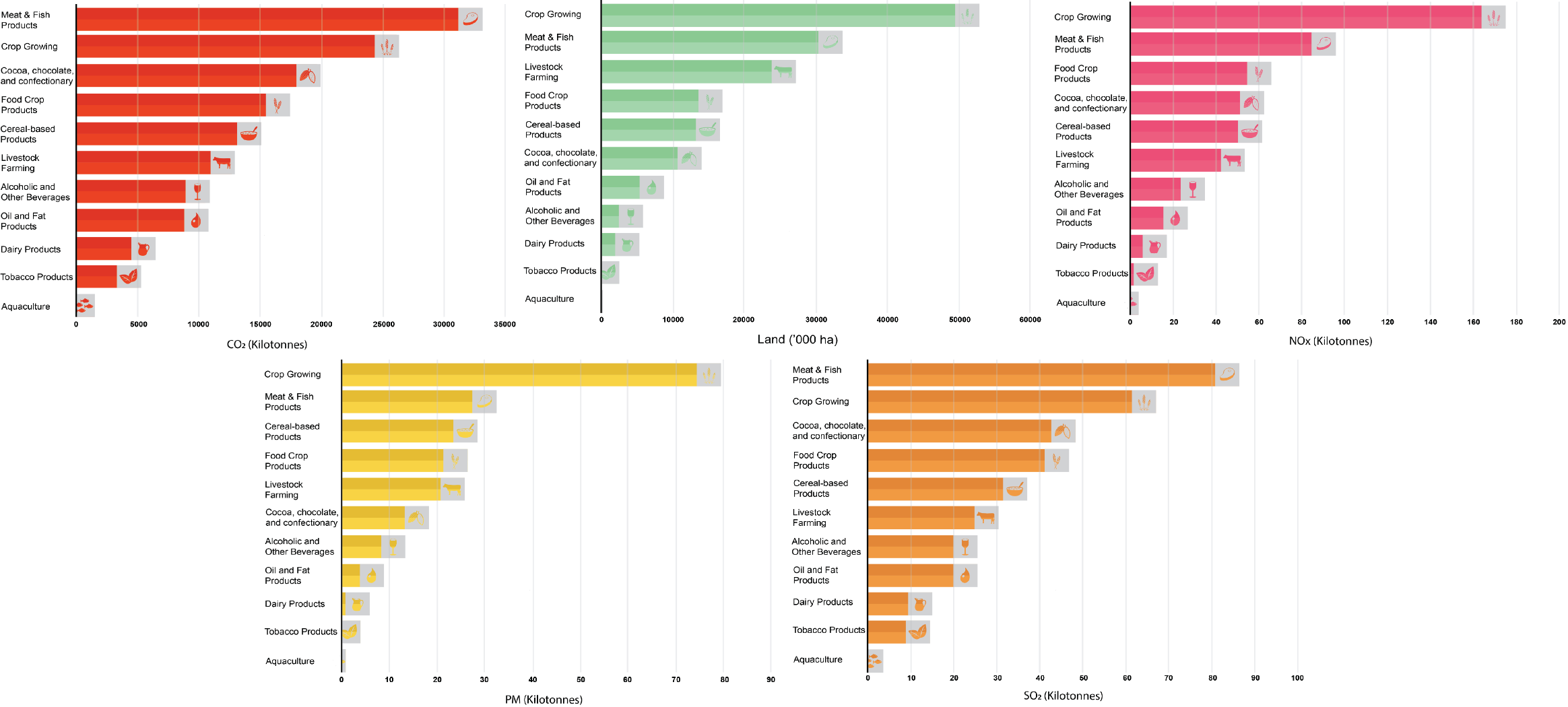 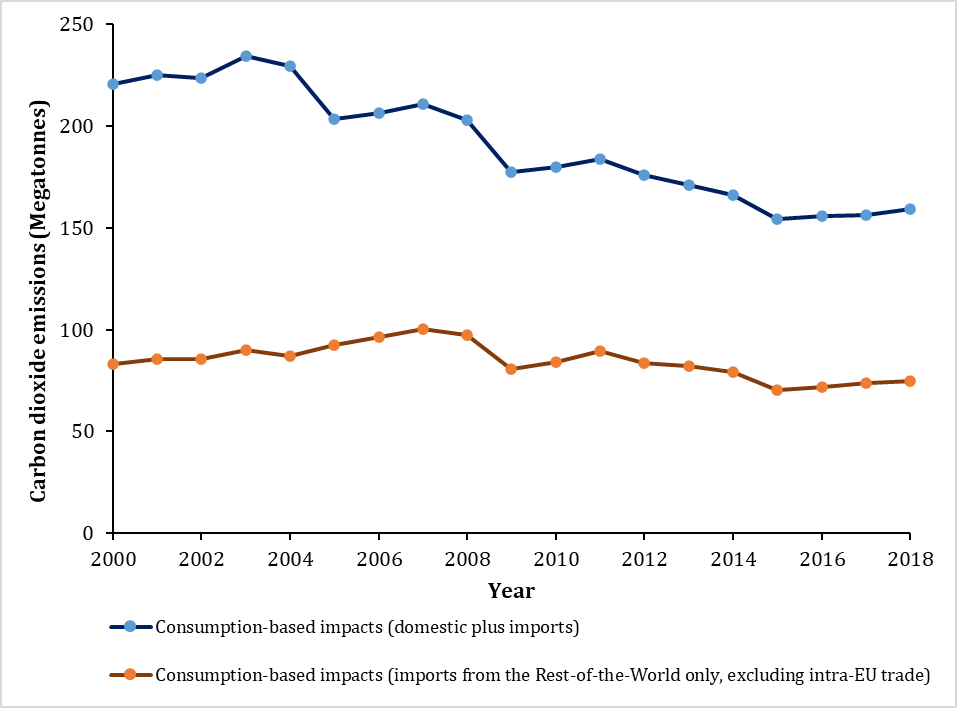 Figure S2 Trends in consumption-based impacts, both domestic and imports. Impacts taking place outside of the EU (from imports, excluding exports) are called ‘Spillovers’ in this study.Table S1 Comparison of per-capita spillover effects for the European Union with two economies (USA and Russia) across all seven indicators.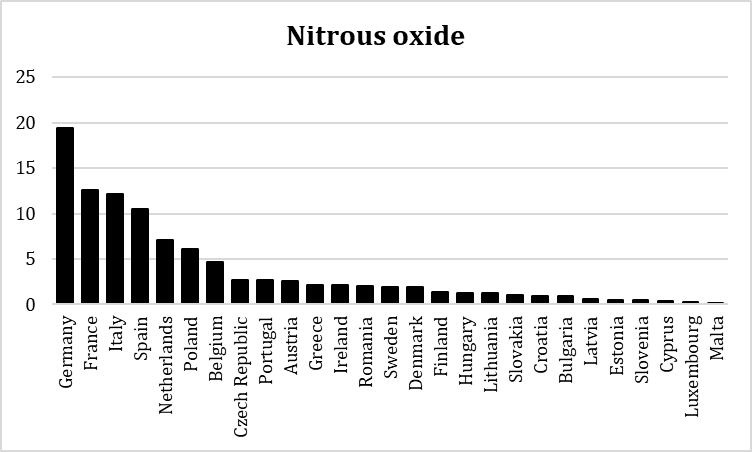 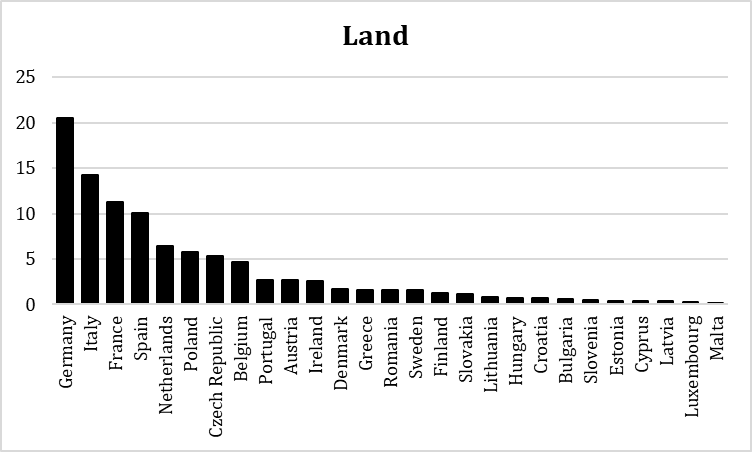 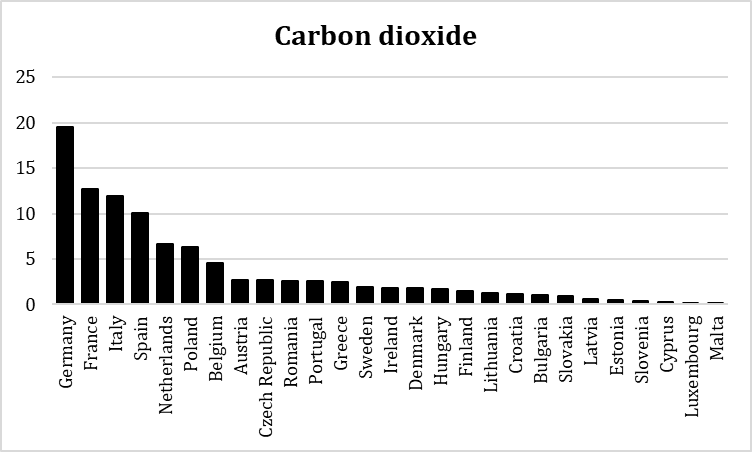 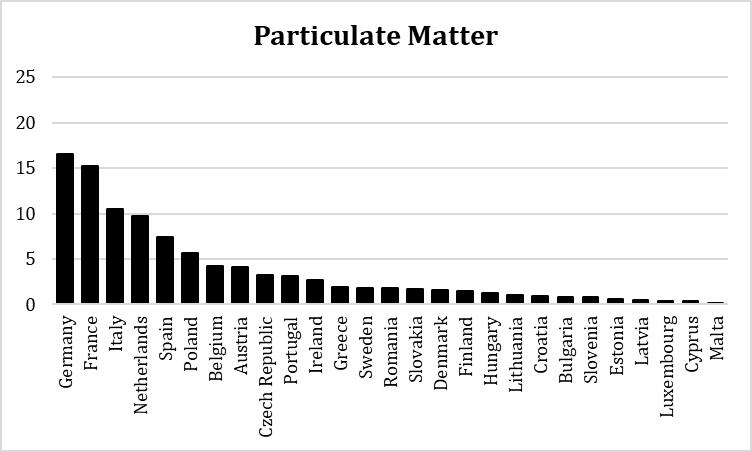 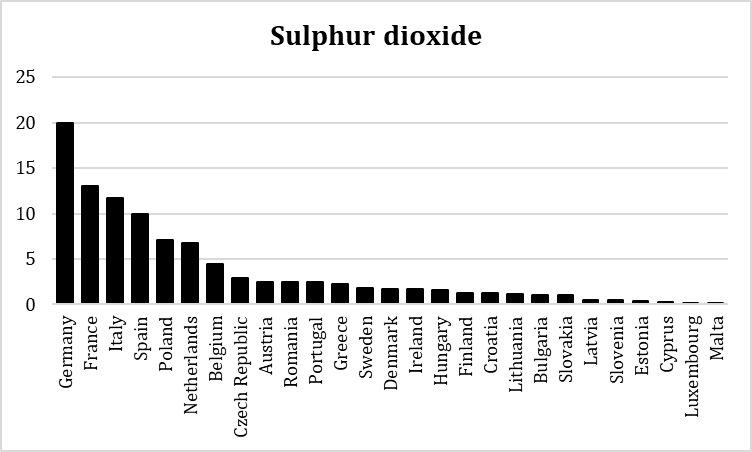 Figure S3. Contribution of 27 European Union Member states to international spillover effects. The numbers reflect percentages for the role of EU states in driving spillover effects in countries outside of the EU, calculated using the total footprints of the EU for various indicators. (Source: Authors’ illustration).Table S2 An overview of intra-EU trade – an example of two key EU member states for selected commodities (ATLAS, 2021)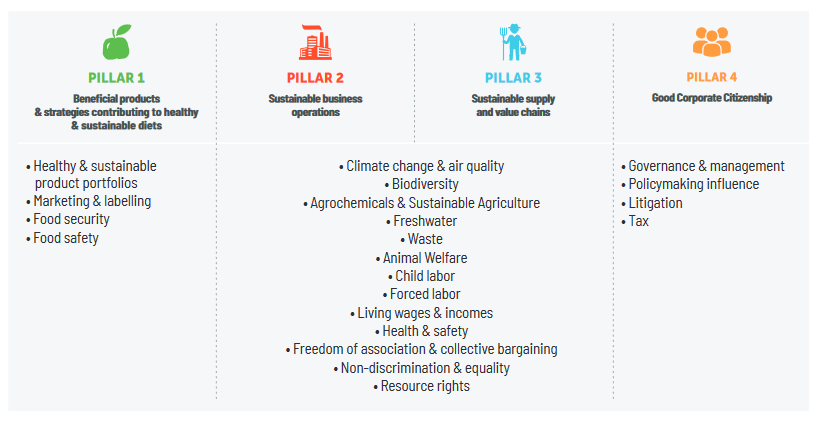 ReferencesABS. (2019). Australian National Accounts: Input-Output Tables (5209.0). Retrieved from Canberra, Australia: ATLAS. (2021). The Atlas of Economic Complexity: http://atlas.cid.harvard.edu/ (Vol. 2021).Lenzen, M., Geschke, A., West, J., Fry, J., Malik, A., Giljum, S., . . . Schandl, H. (2021). Implementing the Material Footprint to measure progress towards SDGs 8 and 12. Nature Sustainability, accepted. Miller, R. E., & Blair, P. D. (2010). Input-Output Analysis: Foundations and Extensions. Englewood Cliffs, NJ, USA: Prentice-Hall.SCP-HAT. (2021). Hotspot analysis tool for sustainable consumption and production: http://scp-hat.lifecycleinitiative.org/.Region/CountryCarbon dioxide(Kg per capita)Sulphur dioxide(Kg per capita)Nitrous oxide(Kg per capita)Particulate Matter(Kg per capita)Land(ha per capita)Employment(people per capita)Income(USD per capita)European Union1680.50.60.30.20.04 156United States of America630.20.30.10.10.02107Russia310.10.10.040.060.0147EU member stateImports (intra-EU trade)Imports (intra-EU trade)GermanyAvocadoes (Spain); Grapes (Italy); Onions and shallots (Netherlands); Peaches and nectarines (Spain); Tomatoes (Belgium); Carrots and turnips (Belgium); FranceApples (Italy); Apricots (Spain); Bananas and plantains (Netherlands); Barley (France); Cherries (Austria); Cocoa (France)